u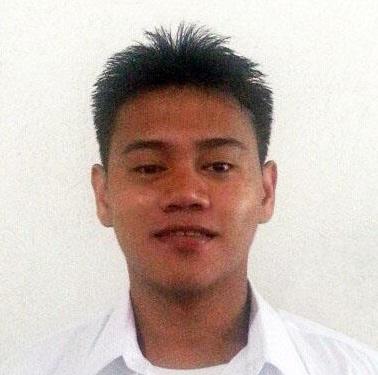 ARTURO ARTURO.335635@2freemail.com  OBJECTIVESLooking for I.T. position where I may use my exceptional skills and knowledge of different Progamming Languages.To contribute superior project and operations management skills and experience in an IT Service Management role.I would like to implement my innovative ideas, skills and creativity for accomplishing the projects.PROFESSIONAL EXPERIENCEI.T. Technician and Junior Programmer2015 - PresentJob DescriptionIdentify hardware and software needs of each user’s computers and take measures to meet those needsProvide assistance in customizing and adapting existing programs on a computer system to meet the needs of the usersTroubleshoot problems with hardware and software on each system and provide appropriate solutionsConnect hardware and peripherals such as printers,scanners and CCTV cameras and configure them to work properlyInstall programs and software onto each computer according to the specific needs of the userEnsure that computers and networks are secured by installing antivirus and antimalware applicationsHandle computer security breaches by following standardized proceduresPerform regular and preventative physical and virtual maintenance on standalone computers and on the network membersMonitor the security of all technological members on a networkAssist customers and users with their hardware issues over the telephone, face to face and through emails and ticketsTrain users to handle information technology equipment by providing precise instructionsInstall/Upgrade antivirus and firewalls on computers and networks to ensure securityHandle data backup activities by ensuring appropriate running of backup servers and drivesProvide new users with orientation of existing technologyRecommend purchases for both software and hardwareGraphic Artist and Machine Operator Lady Fatima Print Saver2010 – 2012Job DescriptionLayout DesignsOperate Heavy Equipment MachinesTroubleshooting Printing MachinesTECHNICAL SKILLS 	HARDWARE SKILLSInstall and configure local area data communications networks which may carry data, voice and video communications following organization standards.Install, operate and maintain network services, routers, concentrators, hubs, switches, modems and other network devices following technical plans.PC and Laptop repairs (format and troubleshooting)Maintaining or repairing equipmentSetting up computer security measuresConfiguring computer networksOffering technical support on-site or via phone or emailSOFTWARE SKILLSProgramming languages: (C++,VB.net,ASP.net), Java (command line and GUI), JavaScript, HTML/XWord processing and publication: Microsoft WordSpreadsheets and databases: Microsoft Excel (mssql,mysql,oracle)Operating systems: All Microsoft WindowsPresentation: Microsoft PowerPointProgramming Language (C++,VB.net,ASP.net)TRAININGS AND SEMINARS2015	Preparing to be an AI ReadyTheme: “Empowering Perpetualites in the midst of Asean Integration”2014	1st Guidance and Counseling	Theme: “Aspire, Create and Achieve”		Journeying to the Life of Success and Wellness2013	“Cybercrime”	|Types of Cyber Crime acts and Preventive measuresEDUCATION2012 – 2014	UNIVERSITY OF PERPETUAL HELP SYSTEM DALTA		Bachelor of Science in Information Technology2007 – 2011	AMA COMPUTER COLLEGEBachelor Science in Information Technology2001 – 2005 	STA. CLARA PARISH  SCHOOL